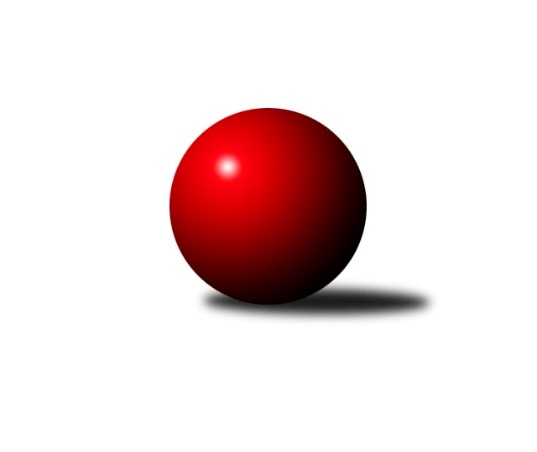 Č.2Ročník 2019/2020	14.11.2019Nejlepšího výkonu v tomto kole: 918 dosáhlo družstvo: ExpresPodnikovka Slavonice 2.liga 2019/2020Výsledky 2. kolaPřehled výsledků:SUPi 	- Kafky	2:8	698:826		12.11.Hlavy	- Godbowles	4:6	891:904		12.11.Idiot star	- Expres	0:10	850:918		14.11.SDH Mutišov	- Prdelky	6:4	893:876		14.11.Tabulka:	1.	Expres	2	2	0	0	18 : 2 	 	 906	4	2.	Kafky	2	2	0	0	18 : 2 	 	 883	4	3.	PKT	1	1	0	0	10 : 0 	 	 925	2	4.	Hlavy	2	1	0	1	10 : 10 	 	 886	2	5.	SDH Mutišov	2	1	0	1	10 : 10 	 	 851	2	6.	Godbowles	2	1	0	1	8 : 12 	 	 896	2	7.	Prdelky	1	0	0	1	4 : 6 	 	 876	0	8.	SUPi	2	0	0	2	2 : 18 	 	 670	0	9.	Idiot star	2	0	0	2	0 : 20 	 	 834	0Podrobné výsledky kola:	 SUPi 	698	2:8	826	Kafky	  Hermína	 	 104 	 96 		200 	 2:0 	 195 	 	82 	 113		  Milošák *1	  Ina	 	 71 	 72 		143 	 0:2 	 184 	 	89 	 95		  Kazík	  Radek	 	 84 	 97 		181 	 0:2 	 216 	 	103 	 113		  Vořech	  Lída	 	 79 	 95 		174 	 0:2 	 231 	 	110 	 121		  SvětlanaNejlepší výkon utkání: 231 -   Světlana	 Hlavy	891	4:6	904	Godbowles	  Naďa	 	 104 	 107 		211 	 0:2 	 228 	 	112 	 116		  P.B.	  Jolča	 	 103 	 105 		208 	 0:2 	 229 	 	115 	 114		  Koule	  Karel	 	 122 	 116 		238 	 2:0 	 231 	 	125 	 106		  Kubi	  Jirka	 	 115 	 119 		234 	 2:0 	 216 	 	98 	 118		  WettyNejlepší výkon utkání: 238 -   Karel	 Idiot star	850	0:10	918	Expres	  Tržba	 	 95 	 130 		225 	 0:2 	 229 	 	112 	 117		  Jarda	  Daník	 	 91 	 99 		190 	 0:2 	 208 	 	106 	 102		  Věra	  Lucí	 	 106 	 106 		212 	 0:2 	 238 	 	117 	 121		  Dáša	  Fugi	 	 115 	 108 		223 	 0:2 	 243 	 	118 	 125		  JirkaNejlepší výkon utkání: 243 -   Jirka	 SDH Mutišov	893	6:4	876	Prdelky	  Tonda	 	 101 	 105 		206 	 0:2 	 235 	 	122 	 113		  Jitka	  Petr	 	 96 	 100 		196 	 0:2 	 199 	 	86 	 113		  Anička	  Stašín	 	 145 	 114 		259 	 2:0 	 230 	 	123 	 107		  Venda	  Hanča	 	 115 	 117 		232 	 2:0 	 212 	 	91 	 121		  JančaNejlepší výkon utkání: 259 -   StašínPořadí jednotlivců:	jméno hráče	družstvo	celkem	plné	dorážka	chyby	poměr kuž.	Maximum	1.	  Libor 	PKT	258.00	172.0	86.0	2.0	1/1	(258)	2.	  Lukáš Z. 	PKT	254.00	185.0	69.0	4.0	1/1	(254)	3.	  Jirka 	Hlavy	238.75	162.5	76.3	4.3	1/1	(247)	4.	  Kabík 	Kafky	238.00	162.0	76.0	4.0	1/1	(238)	5.	  Karel 	Hlavy	237.00	170.0	67.0	7.5	1/1	(238)	6.	  Jitka 	Prdelky	235.00	160.0	75.0	5.0	1/1	(235)	7.	  Vořech 	Kafky	233.50	165.5	68.0	7.0	1/1	(251)	8.	  Dáša 	Expres	233.00	173.5	59.5	9.0	1/1	(238)	9.	  Hanča 	SDH Mutišov	232.00	168.0	64.0	9.0	1/1	(232)	10.	  Kubi 	Godbowles	231.00	172.0	59.0	6.0	1/1	(231)	11.	  Venda 	Prdelky	230.00	163.0	67.0	7.0	1/1	(230)	12.	  Světlana 	Kafky	229.50	157.5	72.0	6.5	1/1	(231)	13.	  Stašín 	SDH Mutišov	229.50	169.5	60.0	7.0	1/1	(259)	14.	  David 	PKT	228.00	185.0	43.0	9.0	1/1	(228)	15.	  Šmíca 	Idiot star	226.00	162.0	64.0	9.0	1/1	(226)	16.	  Koule 	Godbowles	225.00	160.0	65.0	6.5	1/1	(229)	17.	  P.B. 	Godbowles	224.50	159.0	65.5	7.0	1/1	(228)	18.	  Monča 	Godbowles	223.00	153.0	70.0	6.0	1/1	(223)	19.	  Drát 	Kafky	223.00	155.0	68.0	4.0	1/1	(223)	20.	  Fugi 	Idiot star	223.00	164.0	59.0	8.0	1/1	(223)	21.	  Wetty 	Godbowles	219.00	153.0	66.0	6.5	1/1	(222)	22.	  Jarda 	Expres	219.00	173.5	45.5	10.5	1/1	(229)	23.	  Věra 	Expres	216.50	156.0	60.5	8.0	1/1	(225)	24.	  Tržba 	Idiot star	216.00	167.5	48.5	9.0	1/1	(225)	25.	  Lucí 	Idiot star	212.00	141.0	71.0	9.0	1/1	(212)	26.	  Naďa 	Hlavy	211.00	153.0	58.0	10.0	1/1	(211)	27.	  Tonda 	SDH Mutišov	210.50	154.0	56.5	9.0	1/1	(215)	28.	  Jolča 	Hlavy	209.00	150.5	58.5	11.5	1/1	(210)	29.	  Petr 	SUPi 	203.00	143.0	60.0	10.0	1/1	(210)	30.	  Hermína 	SUPi 	200.00	167.0	33.0	16.0	1/1	(200)	31.	  Anička 	Prdelky	199.00	134.0	65.0	7.0	1/1	(199)	32.	  Luďan 	SDH Mutišov	195.00	137.0	58.0	7.0	1/1	(195)	33.	  Ondra 	Idiot star	194.00	118.0	76.0	7.0	1/1	(194)	34.	  Daník 	Idiot star	190.00	146.5	43.5	12.5	1/1	(190)	35.	  Richard 	Hlavy	188.00	141.0	47.0	13.0	1/1	(188)	36.	  Lukáš P. 	PKT	185.00	137.0	48.0	13.0	1/1	(185)	37.	  Kazík 	Kafky	184.00	125.0	59.0	13.0	1/1	(184)	38.	  Radek 	SUPi 	181.00	146.0	35.0	13.0	1/1	(181)	39.	  Kristýna 	SUPi 	180.00	139.0	41.0	12.0	1/1	(180)	40.	  Lída 	SUPi 	174.00	124.0	50.0	14.0	1/1	(174)	41.	  Janča 	SUPi 	171.50	119.5	52.0	18.0	1/1	(212)	42.	  Ina 	SUPi 	143.00	99.0	44.0	20.0	1/1	(143)	43.	  Andrea 	SUPi 	120.00	78.0	42.0	27.0	1/1	(120)Program dalšího kola:3. kolo19.11.2019	út	18:00	PKT - SDH Mutišov	19.11.2019	út	18:00	Expres - SUPi 				Kafky - -- volný los -- 	21.11.2019	čt	18:00	Prdelky - Hlavy	21.11.2019	čt	18:00	Godbowles - Idiot star	